ΔΟΚΟΙ IPEIPE BEAMS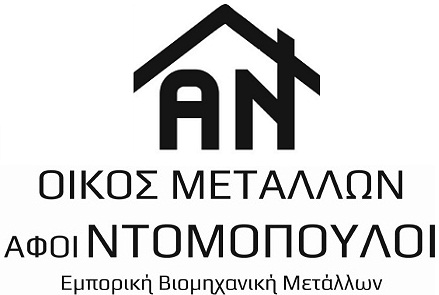 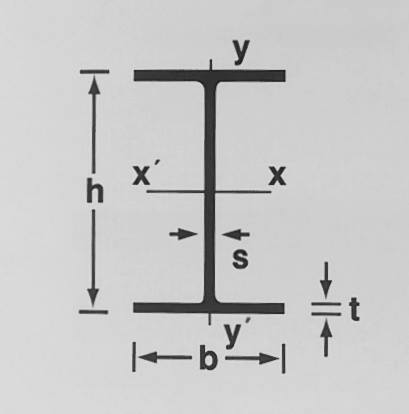 ΒΑΡΟΣWEIGHTKg/mΔΙΑΣΤΑΣΕΙΣDIMENSIONSmmΔΙΑΣΤΑΣΕΙΣDIMENSIONSmmΔΙΑΣΤΑΣΕΙΣDIMENSIONSmmΔΙΑΣΤΑΣΕΙΣDIMENSIONSmmΔΙΑΤΟΜΗSECTIONCm2ΡΟΠΗ ΑΝΤΙΣΤΑΣΕΩΣMOMENT OF RESISTANCECm3ΡΟΠΗ ΑΝΤΙΣΤΑΣΕΩΣMOMENT OF RESISTANCECm3hbstFWxWyIPE 806,046803,85,27,6420.03.69IPE 1008,1551004,15,710,3034.25.79IPE 12010,4641204,46,313,2053.08.65IPE 14012,9731404,76,916,4011.312.30IPE 16015,8821605,07,420,10109.016.70IPE 18018,8911805,38,023,90146.022.20IPE 20022,41002005,68,528,50194.028.50IPE 22026,21102205,99,233,40252.031.30IPE 24030,71202406,29,839,10324.047.30IPE 27036,11352706,610,245,90429.062.20IPE 30042,21503007,110,753,80557.080.50IPE 33049,11603307,511,562,60713.098.50IPE 36057,11703608,012,772,70904.0123.00IPE 40066,31804008,613,584,501160.0146.00IPE 45077,61904509,414,698,821500.0176.00IPE 50090,720050010,216,0115,501930.0214.00IPE 550106,021055011,117,2134,402440.0254.00IPE 600122,022060012,019,0156,003070.0308.00